МИНИСТЕРСТВО ОБРАЗОВАНИЯ                    РОССИЙСКОЙ ФЕДЕРАЦИИ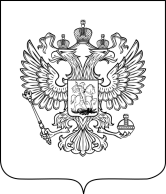 РЕСПУБЛИКА ДАГЕСТАНМУНИЦИПАЛЬНОЕ КАЗЕННОЕ ОБЩЕОБРАЗОВАТЕЛЬНОЕ УЧРЕЖДЕНИЕСРЕДНЯЯ ОБЩЕОБРАЗОВАТЕЛЬНАЯ ШКОЛА № 12 ИМ.Л.Н.ТОЛСТОГОРД, город Хасавюрт, ул.40 лет Октября                                     Тел. 5-13-77ВЫПИСКА ИЗ ПРИКАЗА«_15_»  _09 _2020г.                                                          	                                                    №  _17_    «Об обеспечении  организации и проведения школьного этапа Всероссийской олимпиады школьников в 2020-2021 учебном году»В соответствии с приказом Министерства образования и науки Республики Дагестан № 1820-08/20 от 09 сентября 2020г. «О проведении школьного, муниципального и регионального этапов Всероссийской олимпиады школьников», в целях выявления и развития у учащихся творческих способностей, создания необходимых условий для поддержки одаренных детей и в соответствии с Порядком проведения Всероссийской олимпиады школьников, утвержденным приказом Министерства образования и науки Российской Федерации от 18 ноября 2013 г. № 1252ПРИКАЗЫВАЮ:Организовать и провести школьный этап Всероссийской олимпиады школьников по общеобразовательным предметам в срок с 15.09.20 по 30.10.2020г. по следующим предметам:- русский язык;- русская литература;- английский язык;- география;- биология;- химия;- физика;- информатика и ИКТ;- математика;- история;- обществознание;- право;- искусство (МХК);- физическая культура;- технология;- экономика;- астрономия;- экология;- ОБЖ.2. При проведении всех этапов руководствоваться «Порядком проведения Всероссийской олимпиады школьников», утвержденным приказом Министерства образования и науки Российской Федерации от 18 ноября 2013 г. № 1252.Утвердить оргкомитет школьного этапа Всероссийской олимпиады школьников в составе пяти человек: Исмаилова Г.М.  – зам директора по УВР, учитель математики;Бибарцова Г.Д. – рук.ШМО математики, учитель математики;Сулейманова З.К. – рук.ШМО русского языка, учитель русского языка и литературы;Аджаматова Б.Ю. – рук.ШМО общественных наук, учитель истории и обществознания:Аммубуттаева К.М., рук.ШМО естествознания,  учитель химии и биологии.Утвердить членов жюри  школьного этапа Всероссийской олимпиады школьников (приложение№ 1)Установить следующие сроки проведения предметных олимпиад школьного этапа Всероссийской олимпиады школьников (приложение № 2).Зам. директора по УВР Исмаилову Г.М. назначить ответственных за организацию и проведение школьного этапа олимпиады, обеспечить работу предметно-методической комиссии (приложение № 4),  подготовить аналитическую справку о проведенных олимпиадах и рейтинг учащихся олимпиады (на все олимпиады) для участия в муниципальном этапе олимпиады по всем предметам  не позднее 31.10.2020.Контроль за исполнением приказа оставляю за собой.  Директор школы                                                               Магомедова П.Г.Приложение №1Составоргкомитета и членов жюри на школьном этапе ВсОШ – 2020г. по МКОУ СОШ №12 им.Л.Н.ТолстогоПриложение №2ГРАФИКпроведения школьного этапа Всероссийской олимпиады школьников в Республике Дагестан в 2020-2021 учебном году№Наименование предметаклассыСостав жюриСостав жюриСостав жюри№Наименование предметаклассыПредседательЧлен оргкомитетаЧлен жюриОБЖ5-11Исмаилова Г.М.Сулейманова Л.Х.Мамаев А.У.Английский язык5-11Исмаилова Г.М.Шапиева У.М.Умаханова З.Г.Экология5-11Исмаилова Г.М.Аммубуттаева К.М.Зайидова Х.М.Русский язык5-11Исмаилова Г.М.Сулейманова З.К.Токаева А.И.Физическая культура5-11Исмаилова Г.М.Сулейманова Л.Х.Абдулов М.Т.Физика7-11Исмаилова Г.М.Бибарцова Г.Д.Алимханова Д.Р.Обществознание5-11Исмаилова Г.М.Аджаматова Б.Ю.Гамидова С.Х.История5-11Исмаилова Г.М.Аджаматова Б.Ю.Гамидова С.Х.Биология5-11Исмаилова Г.М.Аммубуттаева К.М.Зайидова Х.М.Технология5-11Исмаилова Г.М.Сулейманова Л.Х.Давлетмурзаева Э.Б.Литература5-11Исмаилова Г.М.Сулейманова З.КТокаева А.И.Астрономия5-11Исмаилова Г.М.Бибарцова Г.Д.Алимханова Д.Р.География5-11Исмаилова Г.М.Аджаматова Б.Ю.Право5—11Исмаилова Г.М.Аджаматова Б.Ю.Гамидова С.Х.Экономика7-11Исмаилова Г.М.Бибарцова Г.Д.Абдурашидова Г.И.Химия8-11Исмаилова Г.М.Аммубуттаева К.М.Зайидова Х.М.Искусство7-11Исмаилова Г.М.Сулейманова З.К.Абдулгапурова Г.З.Информатика и ИКТ5-11Исмаилова Г.М.Аюбов И.З.Магомедова П.Г.№Сроки проведенияПредметКласспроведенияРежим проведенияОрганизатор проведенияСроки представления протокола и работ15 сентябряФранцузский язык5-11очнообразовательная  организация24 сентября16 сентябряОБЖ5-11очнообразовательная  организация24 сентября17 сентябряАнглийский язык9-11очнообразовательная  организация24 сентября18 сентябряАнглийский язык7-8очнообразовательная  организация24 сентября21 сентябряАнглийский язык5-6очнообразовательная  организация24 сентября22 сентябряЭкология5-11очнообразовательная  организация24 сентября23 сентябряРусский язык7-11очнообразовательная  организация1 октября24 сентябряРусский язык4-6очнообразовательная  организация1 октября29 сентябряФизическая культура5-11очнообразовательная  организация1 октября1 октябряФизика7-11дистанционноЦентр «Сириус»5 октября1 октябряОбществознание7-11очнообразовательная  организация5 октября2 октябряОбществознание5-6очнообразовательная  организация5 октября12 октябряНемецкий язык5-11очнообразовательная  организация19 октябрь13 октябряИстория5-11очнообразовательная  организация19 октябрь13 октябряБиология7-11дистанционноЦентр «Сириус»19 октябрь13 октября –15 октябряБиология5-6дистанционноЦентр «Сириус»19 октябрь14 октябряТехнология5-11очнообразовательная  организация20 октябрь14 октябряИтальянский язык5-11очнообразовательная  организация21 октябрь15 октябряЛитература7-11очнообразовательная  организация21 октябрь15 октябряАстрономия7-11дистанционноЦентр «Сириус»21 октябрь 15 октября – 17 октябряАстрономия5-6дистанционноЦентр «Сириус»21 октябрь16 октябряЛитература5-6очнообразовательная  организация21 октябрь19 октябряГеография5-11очнообразовательная  организация22 октябрь20 октябряПраво5-11очнообразовательная  организация22 октябрь20 октябряМатематика9-11дистанционноЦентр «Сириус»5  ноябрь21 октябряМатематика7-8дистанционноЦентр «Сириус»5  ноябрь22 октября –24 октябряМатематика4-6дистанционноЦентр «Сириус»5  ноябрь27 октябряЭкономика7-11очнообразовательная  организация5  ноябрь27 октябряКитайский язык5-11очнообразовательная  организация8 ноябрь28 октябряИспанский язык5-11очнообразовательная  организация8 ноябрь28 октябряХимия8-11дистанционноЦентр «Сириус»8 ноябрь29 октябряИскусство (МХК)7-11очнообразовательная  организация8 ноябрь30 октябряИнформатика и ИКТ5-11дистанционноЦентр «Сириус»8 ноябрь